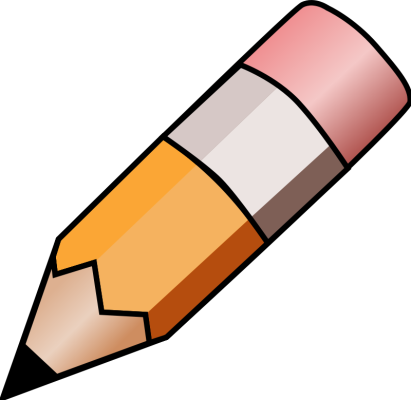 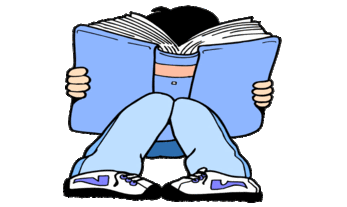 YEAR 2 HOME LEARNING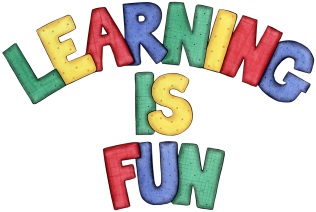 YEAR 2 HOME LEARNINGDate Set13.3.20Date Due18.3.20MathleticsOn Matheletics focus on estimating numbers and calculations as well as finding the inverse (opposite) of number calculations to check that answers are correct. If children are confident in the 2, 5 and 10 times tables please start learning the 3, 4 and 6 times tables.  All activities can be found on matheletics.com. Every child has their username and passwords in their reading records.SpellodromeWritingThis week in literacy we have read and explored the story of the Brave Beast by Chris Judge.  For your writing challenge you need to write a character profile for one of the beasts living in a different country. You need to include in your writing: A description of what they look like  A description of what they enjoy doingA description of their personality (what type of person are they?) Sentences that make sense. Punctuation in the correct places e.g. full stops and capital letters. Write at least a page for your character profile.Spellings to learn this week:warwarmtowardstelevisiontreasureusualReadingRecommended daily reading time:KS1 20 minutes.Home Learning ProjectDate Set:                                                           Date Due: GreekPlease go to Greek Class Blog for Greek Home LearningGreek Class - St Cyprian's Greek Orthodox Primary Academy